ФЕДЕРАЛЬНОЕ ГОСУДАРСТВЕННОЕ АВТОНОМНОЕ УЧРЕЖДЕНИЕ ДОПОЛНИТЕЛЬНОГО ПРОФЕССИОНАЛЬНОГО ОБРАЗОВАНИЯ «СЕВЕРО - КАВКАЗСКИЙ УЧЕБНО-ТРЕНИРОВОЧНЫЙ ЦЕНТР ГРАЖДАНСКОЙ АВИАЦИИ»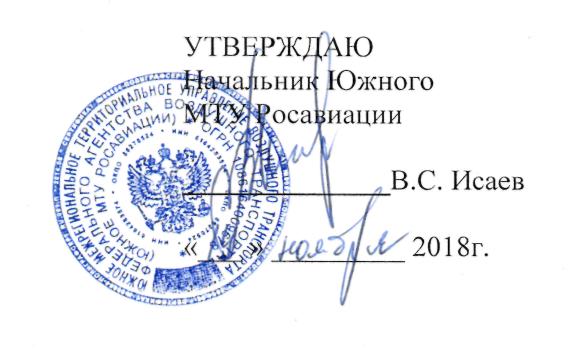 ПРОГРАММАПРОФЕССИОНАЛЬНОГО ОБУЧЕНИЯ«ПОДГОТОВКА ИНСТРУКТОРОВ - ПРОВОДНИКОВ БОРТОВЫХ (ИПБ)»Ростов-на-Дону  2018 г.Продолжительность обучения по данной программе составляет 93 учебных (академических) часа. Продолжительность учебного часа – 45 минут, Продолжительность учебного дня   - 6-8 учебных часов. Срок обучения по программе – 12 учебных дней.Форма контроля – экзамены, зачёты. 5. ТЕМАТИЧЕСКИЙ план программы«ПОДГОТОВКА ИНСТРУКТОРА - ПРОВОДНИКА БОРТОВОГО (ИПБ)»Примечание : Время проведения зачета входит в общее время , отведенное на дисциплину  №Наименование учебных дисциплинКоличество часов Количество часов Количество часов Форма итогового  контроля№Наименование учебных дисциплинВсегоЛекцийПрактикаФорма итогового  контроля1. Основы  воздушно-правовой  подготовки88-зачет2. Обеспечение безопасности полётов.  1212-зачет3.Специальная подготовка в области человеческого фактора (CRM)88-зачет4.Психология управления (менеджмента). Социально-психологические аспекты профессиональной деятельности ИПБ. Обеспечение взаимодействия в экипаже.88-Зачет5.Организация работы инструктора проводника бортового (ИПБ)25204Экзамен16Методика обучения3232зачетВСЕГО938841